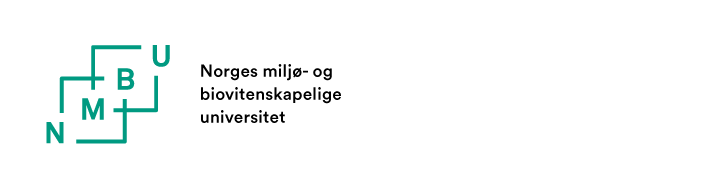 NMBU FORM 4.2 Submission and application for evaluation of doctoral thesisTo be submitted by the PhD candidate. Submission of the thesis must be by recommendation from the main supervisor or by the faculty (cf. the PhD regulations section 12-1). You may apply to the faculty to have the thesis evaluated after the required coursework and the seminars has been completed and approved. Attach the main supervisor’s or the faculty’s recommendation to submit the thesis as a PDF to this form.Send the form and its attachments by e-mail to the generic PhD e-mail address at the faculty (https://www.nmbu.no/en/research/phd/phdcontacts ) for further processing and approval.With this form and its attachments, I hereby apply to have my thesis evaluated for the PhD degree.THE REQUIRED COURSEWORK COMPONENT AND SEMINARS:The PhD candidate or main supervisor may request a PDF of the «FS-rapport 990.001» from the PhD coordinator. The report will list courses and other activities that have been (so far) approved in the required coursework.PERMISSIONS:ATTACHMENTS (mandatory):  	The main supervisor’s or the faculty’s recommendation to submit the thesis (as PDF). 	Thesis as PDF-file(s) (compulsory)
 	"PhD candidate report, coursework FS990.001" or NMBU 3.2 Application for approval of completed courseworkATTACHMENTS (if required):  	Co-authorship declarations (mandtory if co-authors have been involved) 	Other attachmentsEnlist and comment any other attachments here:Attachment 1Attachment 2APPROVAL FROM THE FACULTY:The approval from the faculty is by the digital approval in P360, in the routine established at the faculty. PhD candidate:Full nameFaculty:Thesis title:Type the title hereThe thesis includes the following number of co-authored manuscripts/ articlesType total numberI have collected co-authorship declarations for the following number of manuscripts/ articlesType total numberThe main supervisor recommends submission of the thesis  Yes  NoComments:The thesis is being submitted for: First time evaluation Re-evaluation  Second time evaluation I confirm that the thesis has not previously been submitted for evaluation at institutions other than NMBU  Yes  NoComments:I have completed the required coursework as described in the education plan that was originally approved by the faculty  Yes  NoComments:I have completed required coursework that deviates from the formerly approved education plan and have submitted the “3.2 Application for approval of completed coursework” to the faculty PhD coordinator  Have submitted  Will submitComments:I have completed the three compulsory seminars  Yes  NoComments:The research that forms the basis of the thesis have required permissions and consents (to handle personal data/ health information/ animal trials/ other):  Yes  NoComments:I confirm that the necessary permissions and consents have been collected, and that they are forwarded to the faculty/ will be available upon request:  Yes  NoComments:Date and signature:Date and signature:PhD candidateFull nameDateSignatureSending the proposal to the faculty by e-mail replaces handwritten signature.